ZADANIA DLA KLASY IB – środa 27.05.2020Przeczytaj wybraną część czytanki z literą ź, zi. Poszukaj wyrazów które zawierają zi- przeczytaj je głośno jeszcze raz a następnie wykonaj ćwiczenia w nowym zeszycie ćwiczeń na stronie 7 i 8. Wybierz jedną część czytanki i naucz się jej czytać.Zastanów się czy w twoim domu jest waga. Jeśli jest to powiedz do czego służy. Aby dokładnie przekonać się co to jest waga i do czego służy obejrzyj filmikhttps://www.youtube.com/watch?v=kf4268lzhVAPo obejrzeniu filmu napisz w zeszycie do matematyki1 kilogram -1 kgNarysuj odważniki i napisz na nich wagę: 1kg, 2kg, 5kg, 10kg. Pomyśl na którym odważniku napiszesz jaką wagę. Zauważ, że nie ma odważnika 3kg, 4kg,…………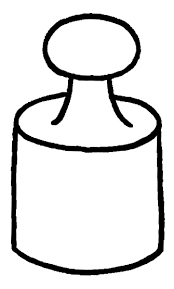 Wykonaj zadania w ćwiczeniach do matematyki strona 45.Pobaw się w ważenie przy pomocy Twojej domowej wagi. Możesz też wykonać wagę z wieszaka i porównać co jest lżejsze a co cięższe.A teraz trochę ruchu. Poćwicz trochę https://www.youtube.com/watch?v=Ip4tmGx6FSgMam nadzieję że mamie podobała się piosenka, zaśpiewaj ją jeszcze raz.Jeśli masz dostęp do komputera spróbuj poćwiczyć pisanie litery ź, Ź. Aby to zrobić musisz nacisnąć jednocześnie klawisz ALT oraz x, wielka litera Ź- to klawisz ALT, SHIFT oraz x jednocześnie. Popróbuj zwiększyć litery, zmienić kolor, oraz napisz  5 wyrazów ź, oraz 5 wyrazów zi. Możesz zrobić zdjęcie ekranu komputera z literami, wyrazami i wysłać do mnie . Np.Ź    ź ź    ź   Ź ź